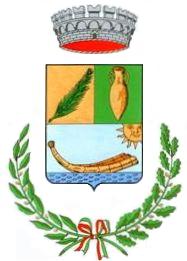 Comune di Santa GiustaAssessorato ai Servizi SocialiVia Garibaldi n. 84 – CAP 09096 -  0783/354528-04 – mail servizio.sociale@comune.santagiusta.or.it – servizio.sociale1@comune.santagiusta.or.it - sociale@pec.comune.santagiusta.or.it                                                                                            Al Comune di SANTA GIUSTA                                                                                     Ufficio Servizi SocialiLa/Il Sottoscritta/o:Nome___________________________________________________________Cognome_________________________________________________________Codice Fiscale______________________________________________________Telefono di contatto_______________________Email________________________CHIEDEper il proprio nucleo familiare possa usufruire dei benefici previsti dal REIS -Reddito di inclusione sociale annualità 2024 (periodo luglio 2024 – giugno 2025).Consapevole delle sanzioni penali previste e richiamate dal D.P.R. 445/2000 in caso di dichiarazioni non veritiereDICHIARAIncompatibilità con Assegno di inclusione (barrare una delle opzioni)di aver presentato la domanda di Assegno di inclusione (ADI) e di non essere stato ammesso;di aver presentato la domanda di Assegno di inclusione (ADI) e di non essere ancora in possesso dell’esito di ammissione;di non avere i requisiti per l’ammissione all’Assegno di inclusione (ADI)indicare le motivazioni _________________________________.Compatibilità con Supporto formazione e lavoro (barrare una delle opzioni)di avere i requisiti per accedere alla misura Supporto formazione e lavoro (SFL) e di aver presentato la domanda;di non avere i requisiti per accedere alla misura Supporto formazione e lavoro (SFL)indicare le motivazioni __________________________________.Compatibilità con Assegno Unico e Universale (barrare una delle opzioni)di avere figli di età inferiore ai 21 anni e di essere beneficiari di Assegno unico universale (AUU);di avere figli di età inferiore ai 21 anni e di aver presentato domanda di Assegno unico universale (AUU) e di essere in attesa di ammissione;di non avere figli di età inferiore ai 21 anni.Requisito di residenza (barrare una delle due opzioni)che almeno un componente del nucleo familiare èresidente nel territorio della regione da un periodo non inferiore ai 24 mesi;ovvero, di essere emigrati di ritorno.Incompatibilità con accesso al REISche il nucleo non risiede e non è ospitato presso strutture con costi a totale carico delle Pubbliche Amministrazioni;che n.    (indicare il numero) dei componenti del nucleo risiede o è ospitato presso strutture con costi a totale carico delle Pubbliche Amministrazioni.Requisiti reddituali (barrare entrambe le dichiarazioni)alla data della presentazione della domanda, di essere in possesso di Attestazione ISEE 2024 ovvero di aver presentato la Dichiarazione Sostitutiva Unica (DSU) per il suo rilascio;che l’Attestazione ISEE 2024 posseduta o la Dichiarazione Sostitutiva Unica (DSU) è riferita ad un ISEE:ordinarioordinario minorennicorrentecorrente minorennidi avere un valore ISRE, elaborato su Attestazione ISEE 2024, non superiore a euro 6.000.Requisiti di disponibilità patrimoniali immobiliaridi avere un valore del patrimonio immobiliare, come definito a fini ISEE (Quadro FC3), diverso dalla casa di abitazione, non superiore alla soglia di euro 40.000, calcolato al netto della quota capitale residua del mutuo.Requisiti di disponibilità patrimoniali mobiliaridi avere un valore del patrimonio mobiliare, come definito a fini ISEE (al netto delle detrazioni), non superiore a una soglia di euro 8.000.Requisiti di disponibilità beni durevoli(barrare entrambe le dichiarazioni)che nessun componente del nucleo familiare è intestatario a qualunque titolo o ha piena disponibilità di autoveicoli di cilindrata superiore a 1600 cc o motoveicoli di cilindrata superiore a 250 cc, immatricolati la prima volta nei 12 mesi antecedenti la richiesta, esclusi gli autoveicoli e i motoveicoli per cui è prevista una agevolazione fiscale in favore delle persone con disabilità ai sensi della disciplina vigente;che nessun componente è intestatario a qualunque titolo o ha piena disponibilità di navi e imbarcazioni da diporto di cui all’articolo 3, comma 1, del codice della nautica da diporto, di cui al decreto legislativo 18 luglio 2005, n. 171, nonché è intestatario di aeromobili di ogni genere come definiti dal codice della navigazione.Eventuale deroga all’adesione ad un Progetto di inclusione(eventualmente, barrare una o più opzioni)Che il proprio nucleo familiareè composto da soli anziani di età superiore agli 70 anni, di cui almeno uno con certificazione d’invalidità grave superiore al 90 %;ha tra i propri componenti persone destinatarie dei sussidi previsti dalla L.R. 15/1992 e dalla L.R. n. 20/1997;ha compiti di cura e istruzione dei figli o l’attività di cura e assistenza rivolta ai familiari con disabilità grave tali da rendere impossibile lo svolgimento di un’attività extradomestica.Premio Scuoladi aver diritto al Premio Scuola per i seguenti minoriNome e cognome del minore ______________________Istituto scolastico frequentato ______________________Media Voto _______;Nome e cognome del minore ______________________Istituto scolastico frequentato ______________________Media Voto _______;Nome e cognome del minore ______________________Istituto scolastico frequentato ______________________Media Voto _______.DICHIARA, inoltre (barrare tutte le dichiarazioni)Di ben conoscere i contenuti dell’Avviso pubblico comunale per l’erogazione del REIS 2024.Di essere consapevole che l’effettiva erogazione del beneficio è condizionato all’adesione al Progetto di Inclusione così come stabilito nel percorso personalizzato per il superamento della condizione di povertà, redatto durante la fase di presa in carico da parte del Servizio sociale professionale di riferimento, in collaborazione con le strutture competenti in materia di servizi per il lavoro, formazione e istruzione e che il Progetto di inclusione coinvolge tutti i membri del nucleo familiare ed è finalizzato all’emancipazione dell’individuo in grado di adoperarsi per garantire a se stesso e alla propria famiglia un’esistenza dignitosa e un’autosufficienza economica.Di essere consapevole che in caso di mancata accettazione del Progetto di inclusione , si procederà con la revoca di ammissione al beneficio.Di essere consapevole dell’obbligo di comunicare al Servizio sociale professionale comunale ogni variazione della mutata composizione del nucleo familiare e/o nella situazione reddituale e patrimoniale, intervenuta rispetto al momento di presentazione della domanda.Di essere consapevole che, se durante il periodo di fruizione della misura regionale, il nucleo familiare diventi beneficiario dell’Assegno di inclusione (ADI), è tenuto a darne immediata comunicazione e che,nel caso in cui tale comunicazione avvenga tardivamente e il cittadino abbia percepito integralmente entrambi i contributi (REIS e ADI), i sussidi REIS dovranno  essere immediatamente restituiti al Comune, secondo le modalità che verranno da questo individuate.Di essere consapevole che, pena la sospensione dell’erogazione del REIS per almeno sei mesi, i beneficiari partecipano a percorsi di politiche attive del lavoro, non rifiutano più di due offerte di lavoro proposte dai Centri per l’impiego e dai Servizi sociali comunali, se non in presenza di gravi e comprovati motivi, e assicurano l’adempimento del dovere di istruzione-formazione da parte dei minori presenti nel nucleo familiare.Di essere consapevole che si procederà con la revoca del contributo a coloro che:omettano di informare il Servizio sociale comunale di qualunque cambiamento intervenuto nella loro situazione economica, familiare e lavorativa che determini la perdita anche di uno solo dei requisiti previsti dall’ Avviso;omettano di comunicare l’ammissione all’ADI;interrompano senza alcun giustificato motivo il Progetto di inclusione, così come definito in accordo con il Servizio sociale comunale o l’Equipe Multidisciplinare;facciano un uso distorto del contributo economico(articolo 8.1 dell’Avviso).In caso di ammissione al beneficio CHIEDE che il contributo venga erogato sul seguente conto corrente bancario o postale (con IBAN ordinario intestato o cointestato alla/al sottoscritta/o)Luogo e dataFirmaINFORMATIVA PRIVACYRegolamento 679/2016/UEInformativa Interessati - Servizi socialiAi sensi e per gli effetti dell’Articolo 13 del Regolamento 679/2016/UE "General Data Protection Regulation", informiamo che il Comune di Santa Giusta e la Regione Sardegna in quanto in quanto contitolari del trattamento, tratta ed utilizza i dati personali da lei forniti e liberamente comunicati. Il Comune di Santa Giusta e la Regione Sardegna garantiscono che il trattamento dei suoi dati personali si svolge nel rispetto dei diritti e delle libertà fondamentali, nonché della sua dignità, con particolare riferimento alla riservatezza, all'identità personale e al diritto alla protezione dei dati personali.Finalità e Basi giuridiche del trattamento dei dati personali (Art. 13.1.c Regolamento 679/2016/UE)Tutti i dati personali da lei comunicati sono trattati per assolvere ad adempimenti previsti da leggi nazionali e regionali, da regolamenti, dalla normativa comunitaria e per lo svolgimento delle funzioni istituzionali (articolo 6.1.c Regolamento 679/2016/UE), e per esercitare un compito di interesse pubblico connesso all'esercizio di pubblici poteri (articolo 6.1.e, articolo 9.2.g Regolamento e art. 10 679/2016/UE e D.lgs 196/2003 art. 2 sexies e opties per quanto concerne i dati particolari e giudiziari), in particolare per:l’inserimento nelle anagrafiche e nei database informatici comunali, della Regione Sardegna, del'ASL, del PLUS;la gestione del servizio di assistenza domiciliare;la gestione di servizi di socializzazione minori, giovani e anziani  la gestione di servizi educativi per minoril’inserimento in strutture residenziali di anziani, minori, disabili;la gestione di indagini su incarico dell'autorità giudiziariala gestione di misure di contrasto alla povertà e di integrazione al reddito famigliare la gestione di servizi di sostegno a favore della non autosufficienza e dei disabili la gestione dei servizi e provvidenze a favore di particolari categorie di soggetti la gestione di procedure dl agevolazioni  bonus elettrico e bonus idricola gestione delle procedure d'appaltoassolvere a sue specifiche richiesteI suoi dati di contatto, compresa le mail, oltre che per le finalità di cui sopra potranno essere utilizzati per l’invio di comunicazioni relative alle attività istituzionali dell’Ente, anche per mezzo di sms, e-mail ed invio di newsletter ai sensi e per gli effetti di cui all’art. 6.1.f del Regolamento 679/2016/UE, salva per lei la possibilità di proporre opposizione a tale trattamento in ogni momento, nelle modalità indicate al successivo punto 8.Le immagini (fotografie e video) raccolte nell’ambito delle attività sopraindicate potranno essere esposte e pubblicate, archiviate e utilizzate anche su canali social e web nell’ambito di attività di promozione sociale e culturale, sulla base del suo espresso e specifico consenso ai sensi dell’art. 6.1.a del Regolamento 679/2016/UE. Il consenso può in ogni momento essere revocato senza che per questo sia pregiudicata l’erogazione del servizio comunale o venga meno la liceità del trattamento precedente alla revoca. L’esercizio del diritto di revoca è disciplinato al successivo punto 8.Le modalità del trattamento e la natura dei dati personaliIl trattamento dei suoi dati personali avviene presso gli uffici del Comune di Santa Giusta, o qualora fosse necessario, presso i soggetti indicati al paragrafo 4, utilizzando sia supporti cartacei che informatici, per via sia telefonica che telematica, anche attraverso strumenti automatizzati atti a memorizzare, gestire e trasmettere i dati stessi, con l’osservanza di ogni misura cautelativa, che ne garantisca la sicurezza e la riservatezza.Il trattamento si svilupperà in modo da ridurre al minimo il rischio di distruzione o perdita, di accesso non autorizzato, di trattamento non conforme alle finalità della raccolta dei dati stessi. Non sono previste forme di trattamento automatizzato e di profilazione. I suoi dati personali sono trattati:nel rispetto del principio di minimizzazione, ai sensi degli articoli 5.1.c e 25.2 del Regolamento 679/2016/UE;in modo lecito e secondo correttezza.I suoi dati sono raccolti:per scopi determinati espliciti e legittimi;esatti e se necessario aggiornati;pertinenti, completi e non eccedenti rispetto alle finalità del trattamento.     Il trattamento riguarda le seguenti categorie di dati personali:Dati identificativi  tra cui nome, cognome, domicilio, residenza, data e luogo di nascita, IBAN, telefono, cellulare, e-mail, titolo di studio, situazione familiare, situazione economica, patrimoniale e reddituale.Dati particolari tra cui: dati relativi alla salute, cittadinanza, origine razziale e etnica, sesso e ogni altro dato particolare che possa essere desunto dalle immagini.Dati giudiziari: tra cui dati relativi a condanne penali o provvedimenti limitativi della libertà personaleNatura della raccolta e conseguenze di un eventuale mancato conferimento dei dati personali (Art. 13.2.e Regolamento 679/2016/UE)Il conferimento dei suoi dati personali è necessario per le finalità previste al paragrafo 1 laddove la base giuridica sia costituita dalla legge e dall’esercizio di pubblici poteri. Il loro mancato conferimento comporta la mancata erogazione del servizio richiesto del suo corretto svolgimento e degli eventuali adempimenti di legge. Per le finalità di comunicazione e promozione delle attività istituzionali dell’ente basate sul consenso dell’interessato, il conferimento è facoltativo. I suoi dati sono conservati presso l'Ente e i conservatori esterni. Qualora fosse necessario i suoi dati possono essere conservati anche da parte degli altri soggetti indicati al paragrafo 4.Comunicazione, trasferimento e diffusione dei dati personali (Art. 13.1.e Regolamento 679/2016/UE)I suoi dati personali, qualora fosse necessario, potranno essere comunicati (con tale termine intendendosi il darne conoscenza ad uno o più soggetti determinati), a:soggetti la cui facoltà di accesso ai dati è riconosciuta da disposizioni di legge, normativa secondaria, comunitaria;collaboratori, dipendenti, fornitori e consulenti del Comune di Santa Giusta, nell’ambito delle relative mansioni e/o di eventuali obblighi contrattuali, compresi i Responsabili dei trattamenti e gli Incaricati, nominati ai sensi del Regolamento 679/2016/UE;persone fisiche e/o giuridiche, pubbliche e/o private, quando la comunicazione risulti necessaria o funzionale allo svolgimento dell’attività del Comune di Santa Giusta nei modi e per le finalità sopra illustrate; cooperative sociali, associazioni e organismi di volontariato e alle direzioni di strutture residenziali;altri Comuni, Unioni di Comuni (UCF), Ufficio PLUS - Ambito di Oristano, uffici regionali,  provinciali;Azienda Socio Sanitaria, INPS, Uffici di Servizio Sociale del Ministero della Giustizia (USSM e UEPE);istituti scolastici ed enti convenzionati;famiglie affidatarie e/o enti che accolgono minori;autorità giudiziaria;prefettura, questura, forze dell'ordine;uffici postali, a spedizionieri e a corrieri per l’invio di documentazione e/o materiale;istituti di credito per la gestione di incassi e pagamenti.Nell'ambito dei rapporti contrattuali stipulati dal Titolare, i Dati potrebbero essere trasferiti al di fuori del territorio dello Spazio Economico Europeo (SEE), anche mediante l'inserimento degli stessi in database gestiti da società terze, operanti per conto del Titolare. La gestione dei database ed il trattamento dei Dati sono vincolati alle finalità per cui gli stessi sono stati raccolti ed avvengono nel massimo rispetto della legge applicabile sulla protezione dei dati personali.Tutte le volte in cui i Dati dovessero essere oggetto di trasferimento al di fuori del SEE, il Titolare adotterà ogni misura contrattuale idonea e necessaria a garantire un adeguato livello di protezione dei Dati, inclusi - tra gli altri - gli accordi basati sulle clausole contrattuali standard per il trasferimento dei dati al di fuori del SEE, approvate dalla Commissione Europea.I suoi dati personali non vengono in alcun caso diffusi, con tale termine intendendosi il darne conoscenza in qualunque modo ad una pluralità di soggetti indeterminati, fatti salvi gli obblighi di legge ed il consenso esplicito per l’utilizzo delle immagini.Titolare del trattamento dei dati personali (Art. 13.1.a Regolamento 679/2016/UE)Il Titolare del trattamento dei dati personali è il Comune di Santa Giusta. Alla data odierna ogni informazione inerente il Titolare, congiuntamente all'elenco aggiornato dei Responsabili e degli Amministratori di sistema designati, è reperibile presso la sede municipale del Comune di Santa Giusta in Via Garibaldi 84 - 09096 Santa Giusta (OR).Data Protection Officer (DPO) / Responsabile della Protezione dei dati (RPD) (Art. 13.1.b Regolamento 679/2016/UE) Il Titolare ha nominato un Data Protection Officer/Responsabile della Protezione dei dati che è possibile   contattare mediante invio di comunicazione mail a  dpo@unionecomunifenici.itCriteri utilizzati al fine di determinare il periodo di conservazione (Art. 13.2.a Regolamento 679/2016/UE)L'ente dichiara che i dati personali dell’interessato oggetto del trattamento saranno conservati per il periodo necessario allo svolgimento del procedimento/servizio e comunque nel tempo più lungo necessario per la gestione dei possibili ricorsi/contenziosi, nonché nel rispetto dei termini di conservazione stabiliti dal Piano di Conservazione dei comuni italiani (ANCI 2005). I dati rimangono conservati nell'archivio per ragioni archivistiche in ottemperanza alle norme dettate in materia di tenuta degli archivi pubblici.Diritti dell’Interessato (Art. 13.2.b Regolamento 679/2016/UE) e modalità di esercizio dei dirittiLei potrà, in qualsiasi momento, esercitare i diritti:- di richiedere maggiori informazioni in relazione ai contenuti della presente informativa- di accesso ai dati personali;- di ottenere la rettifica o la cancellazione degli stessi o la limitazione del trattamento che lo riguardano (nei casi previsti dalla normativa);- di opporsi al trattamento (nei casi previsti dalla normativa);- alla portabilità dei dati (nei casi previsti dalla normativa);- di revocare il consenso, ove previsto: la revoca del consenso non pregiudica la liceità del trattamento basata sul consenso conferito prima della revoca;- di proporre reclamo all'autorità di controllo (Garante Privacy)- di dare mandato a un organismo, un'organizzazione o un'associazione senza scopo di lucro per l'esercizio dei suoi diritti- di richiedere il risarcimento dei danni conseguenti alla violazione della normativa (art. 82)L’esercizio dei suoi diritti potrà avvenire attraverso contatto diretto e/o l’invio di una richiesta anche mediante email a:Diritto di presentare reclamo (Art. 13.2.d Regolamento 679/2016/UE)Si rende noto all'interessato che ha il diritto di proporre reclamo ad una autorità di controllo (in particolar modo all'Autorità Garante per la protezione dei dati personali secondo le procedure previste ed i modelli scaricabili dal sito https://www.garanteprivacy.it/web/guest/home/docweb/-/docweb-display/docweb/4535524 ).La informiamo che potrà ottenere ulteriori informazioni sul trattamento dei dati e sull'esercizio dei sui diritti nonché sulla disciplina normativa in materia ai seguenti link:OGGETTO: Domanda per l'ammissione all'intervento di sostegno di cui alla L.R. n. 18/2016 - REIS -“Reddito di inclusione sociale” anno 2024.Auto verifica del requisitoValore ISR (indicato nel frontespizio dell’Attestazione ISEE) pari a _____________Valore della scala di equivalenza comprensiva delle maggiorazioni (indicata nel frontespizio dell’Attestazione ISEE) pari a ____________Valore ISRE = ISR / scala di equivalenza con maggiorazioni = _________________SoggettoRiferimenti Contatto tel.emailTitolareComune di Santa Giusta+39 0783/354500info@comune.santagiusta.or.itServizi sociali Comune di Santa Giusta(responsabile ufficio) Dr.ssa Susanna Serra+39 0783/354504servizio.sociale@comune.santagiusta.or.itDescrizioneLinkPagine web del Titolarewww.comunesantagiusta.itRegolamento (UE) 2016/679 del Parlamento europeo e del Consiglio, del 27 aprile 2016, relativo alla protezione delle persone fisiche con riguardo al trattamento dei dati personali, nonché alla libera circolazione di tali dati e che abroga la direttiva 95/46/CE (regolamento generale sulla protezione dei dati) (Testo rilevante ai fini del SEE)https://eur-lex.europa.eu/legal-content/IT/TXT/?uri=uriserv:OJ.L_.2016.119.01.0001.01.ITA Garante europeo della protezione dei dati (GEPD)https://europa.eu/european-union/about-eu/institutions-bodies/european-data-protection-supervisor_itGarante italiano della protezione dei dati http://www.garanteprivacy.it/web/guest/home  